ΔΕΛΤΙΟ ΤΥΠΟΥΗ Περιφερειακή Ενότητα Θεσπρωτίας, ως Επικεφαλής Εταίρος της Κοινωνικής Σύμπραξης Π.Ε. Θεσπρωτίας, μέσω της Δ/νσης Δημόσιας Υγείας & Κοινωνικής Μέριμνας,    παρέλαβε και θα παραδώσει στους Εταίρους της,  Δήμο Ηγουμενίτσας, Δήμο Σουλίου και Δήμο Φιλιατών νέες ποσότητες απόΤΡΟΦΙΜΑ (   ΝΩΠΟ ΧΟΙΡΙΝΟ ΑΝΕΥ ΟΣΤΟΥ )       που θα διανεμηθούν από τους Δήμους - Εταίρους αυτή   την   εβδομάδα από 29.3.2023 έως και 31.3.2023  στους δικαιούχους τους, στα πλαίσια υλοποίησης του Επιχειρησιακού Προγράμματος Επισιτιστικής και Βασικής Υλικής Συνδρομής (ΕΒΥΣ) του ΤΕΒΑ, της Πράξης «Αποκεντρωμένες Προμήθειες Τροφίμων και Βασικής Υλικής Συνδρομής, Διοικητικές Δαπάνες και Παροχή Συνοδευτικών μέτρων έτους 2018 -2019»  με κωδικό 5029413 .                                                      Από το Γραφείο του Αντιπεριφερειάρχη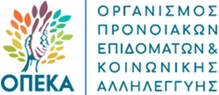 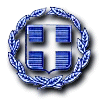      Ηγουμενίτσα 28 Μαρτίου 2023          ΕΛΛΗΝΙΚΗ ΔΗΜΟΚΡΑΤΙΑ                              ΠΕΡΙΦΕΡΕΙΑ ΗΠΕΙΡΟΥ                                   Δ/ΝΣΗ ΔΗΜΟΣΙΑΣ ΥΓΕΙΑΣ ΚΑΙ                  ΚΟΙΝΩΝΙΚΗΣ ΜΕΡΙΜΝΑΣ ΠΕΡΙΦΕΡΕΙΑΚΗΣ ΕΝΟΤΗΤΑΣ ΘΕΣΠΡΩΤΙΑΣΠΡΟΣ: Μ.Μ.Ε  Νομού